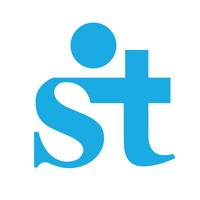 Договор на продвижение сайта № {DocumentNumber}междуИП Поляков Г.Е.и{RequisiteRqCompanyName}г. Санкт - Петербург2023 г.\Договор на продвижение сайта № {DocumentNumber}г. Санкт-Петербург                                                                                                                        {DocumentCreateTime}								Индивидуальный Предприниматель Поляков Геннадий Евгеньевич, именуемый в дальнейшем «Исполнитель» с одной стороны, и {RequisiteRqCompanyName} в лице {CompanyRequisiteRqDirector~Format=#LAST_NAME# #NAME# #SECOND_NAME#,Case=0}, действующего на основании Устава, именуемое в дальнейшем «Заказчик», с другой стороны, заключили настоящий Договор о нижеследующем:1. Предмет договора1.1. Заказчик поручает Исполнителю, а Исполнитель принимает на себя обязательства выполнить работы:по оптимизации и продвижению web-сайта Заказчика, находящегося по URL-адресу: {Web}{CompanyWeb} в соответствии с Техническим заданием (Приложение № 1, № 2 к настоящему Договору).1.2. Положительным результатом работы Исполнителя по настоящему договору (далее Результат) стороны считают своевременное выполнение работ, указанных в Приложениях №1, №21.3. Заказчик назначает своего ответственного представителя, имеющего право взаимодействия со специалистами Исполнителя в процессе исполнения работ по договору, отвечает за согласование вопросов и коммуникацию между Исполнителем и Заказчиком. 1.4. Для настоящего Договора Стороны договорились применять следующие определения:Оптимизация сайта — комплекс мер, направленных на приведение кода сайта и контента, содержащегося на сайте, к виду, рекомендуемому поисковыми системами.Продвижение сайта — выведение сайта на лидирующие позиции в результатах поиска заданных поисковых систем по сформированному семантическому ядру.Повышение удобства использования сайта («юзабилити») – комплекс мер для повышения удобства использования сайта посетителями, увеличения количества просмотренных ими страниц и увеличения конверсии.2. Сроки исполнения обязательств2.1. Стороны решили, что расчетным этапом (периодом) оптимизации и продвижения является период в 1 (Один) календарный месяц.2.2. Оптимизация сайта Заказчика:2.2.1. Исполнитель выполняет работы по оптимизации, указанные в Приложения №1, №2 к настоящему Договору на протяжении 12 (Двенадцати) календарных месяцев с момента заключения настоящего Договора.2.3. Продвижение сайта Заказчика:2.3.1. Исполнитель выполняет работы по продвижению сайта Заказчика на протяжении 12 (Двенадцати) календарных месяцев с момента заключения настоящего Договора в соответствии с Приложениями №1, №2 настоящего Договора. 2.4. Повышение удобства использования сайта:2.4.1. Исполнитель выполняет работы по повышению удобства использования сайта Заказчика на протяжении 12 (Двенадцати) календарных месяцев с момента заключения настоящего Договора в соответствии с Приложением №1 настоящего Договора.2.5. Порядок закрытия этапов работ:2.5.1. Исполнитель представляет доступ в личный кабинет, где Заказчик получает отчетность о позициях сайта, каждую неделю, что отражает динамику роста сайта и результаты работ по продвижению сайта.2.5.2. Исполнитель направляет акт выполненных работ.2.5.3. Заказчик в пятидневный срок направляет в адрес Исполнителя подписанные акты или, в случае отказа от подписания актов, обоснованную письменную претензию, с экспертным анализом.2.5.4. В случае неполучения Исполнителем в оговоренные в п.2.5.3. настоящего Договора сроки актов или претензии, работы считаются выполненными, а этап закрытым.3. Цена договора и порядок оплаты3.1. Ежемесячная стоимость работ по оптимизации, продвижению и повышению удобства использования сайта Заказчика с момента заключения настоящего Договора составляет {TotalSum~WZ=N,NS=Y}{CompanyLeadTotalSum~WZ=N,NS=Y} рублей ({TotalSum~W=Y,NS=N}{CompanyLeadTotalSum~W=Y,NS=N}), НДС не облагается. 3.2. Платеж за работы Заказчик производит перед началом каждого расчётного периода на условиях 100% ежемесячной предоплаты. Допускается производить оплату перед началом расчётного периода сразу за несколько периодов вперед.3.3. Заказчик производит оплату работ по Договору на основании счетов Исполнителя не позднее 3 (Трех) банковских дней со дня выставления счета. Под датой оплаты понимается дата поступления денежных средств на расчётный счет Исполнителя. На время оплаты счетов в сроки, предусмотренные настоящим Договором, Исполнитель не прекращает работы по Договору.3.4. Стоимость работ, указанная в пункте 3.1. настоящего Договора, может быть изменена Исполнителем с уведомлением Заказчика не менее чем за 30 (Тридцать) календарных дней до даты изменения. Изменение стоимости возможно в случаях значительного увеличения стоимости инструментов продвижения, а также при резком возрастании конкуренции по определенным ключевым словам или тематике сайта Заказчика. Указанное изменение должно быть четко аргументировано Исполнителем.4. Обязательства сторон4.1. Исполнитель обязуется:4.1.1. Выполнять работы в полном объеме, предусмотренном Приложениями №1, №2 к настоящему Договору, представлять доступ в личный кабинет, где Заказчик в любой момент может получить отчетность о позициях сайта, как в текущий момент, так и в динамике.4.1.2. Не использовать запрещенные методы продвижения сайтов, перечисленные в Лицензии на использование поисковой системы Яндекс, находящейся по URL-адресу http://rules.yandex.ru/termsofuse.xml.4.1.3. Исполнитель имеет право по согласованию с Заказчиком и в счет стоимости настоящего Договора привлекать Подрядчиков для выполнения условий настоящего Договора. В этом случае Исполнитель несет ответственность за действия Подрядчиков как за свои собственные.4.1.4. Предоставлять Заказчику информацию по написанию текстовых материалов для сайта: предполагаемое название и содержание статей, а также рекомендации и/или требования к написанию текстов для сайта.4.1.5. Предоставлять Заказчику на утверждение все текстовые материалы, которые необходимо разместить на сайт для выполнения условий настоящего Договора.4.1.6. По согласованию с Заказчиком или по рекомендации Заказчика вносить на сайт изменения, связанные с правкой текстового содержания страниц и незначительные правки в программном коде сайта с целью улучшения его качества, удобства для пользователей и/или по рекомендациям поисковых систем.4.2. Заказчик обязуется:4.2.1. Обеспечивать бесперебойную работоспособность сайта, а именно: своевременно оплачивать хостинг и обслуживание доменного имени.4.2.2. В течение 5 (Пяти) рабочих дней рассмотреть и проверить все материалы, подготовленные Исполнителем для размещения на сайте. При необходимости – внести корректировки или предложить собственный текст на аналогичную тему. При отсутствии обоснованных комментариев и замечаний, материалы считаются принятыми.  4.2.2. Не вносить никаких изменений в код сайта, менять систему управления сайтом без согласования с Исполнителем в течение всего срока действия настоящего Договора.4.2.3. Ни при каких условиях не изменять URL-адреса продвигаемых страниц сайта.4.2.4. В течение всего срока действия настоящего Договора заранее уведомлять Исполнителя о действиях, влияющих на продвижение сайта Заказчика, таких, как: сотрудничество с другими Исполнителями по продвижению сайта, размещение рекламы сайта в Интернете, размещение внешних ссылок на сайт и на сайте Заказчика, установка, снятие и изменение настроек счетчиков посещаемости сайта Заказчика.4.2.5. Оплатить Исполнителю работы, предусмотренные Разделом 1 настоящего Договора в размерах и в сроки, установленные Разделом 3 настоящего Договора.4.2.6. Нести ответственность за аутентификационную информацию.5. Ответственность сторон5.1. В случае не достижения Результата, при полном и своевременном выполнении Заказчиком своих обязательств, срок достижения Результата продлевается, до его достижения Исполнителем. Исполнитель проводит все работы за свой счет, до достижения условий, предусмотренных Приложениями №1, №2.5.2. Нарушение Заказчиком сроков выплаты Исполнителю любых сумм, предусмотренных настоящим Договором, влечет за собой наложение санкции в размере 0,5% от суммы, подлежащей выплате, за каждый день просрочки.5.3. В случае просрочки оплаты платежей, предусмотренных настоящим договором, более чем на 90 (девяносто) дней, помимо перечисленных в настоящем договоре и иных установленных действующим законодательством санкций, применяется штрафная неустойка в размере суммы, равной сумме просроченных платежей. Исполнитель в таком случае имеет право на расторжение настоящего договора и истребование с Заказчика суммы задолженности, неустойки и иных санкций, предусмотренных Договором, если таковое не противоречит действующему законодательству.6. Конфиденциальность6.1. Стороны признают, что в ходе исполнения настоящего Договора они будут иметь доступ к информации, которая является собственностью другой Стороны и необходима для выполнения обязательств по Договору.6.2. В течение срока действия настоящего Договора, а также 1 (Одного) года после окончания срока его действия, Стороны обязуются соблюдать условия конфиденциальности информации, представляющей коммерческий или иной интерес для Сторон.7. Действие непреодолимой силы (форс-мажор)Стороны освобождаются от ответственности за частичное или полное неисполнение своих обязательств по настоящему Договору, если это неисполнение явилось следствием обстоятельств непреодолимой силы (форс-мажор), возникших после заключения настоящего Договора, то есть чрезвычайных и непредотвратимых при данных условиях. К форс-мажору относятся: землетрясения, наводнения, война и военные действия, публикация нормативных актов запрещающего характера, удаление сайта из поискового индекса вследствие недоступности хостинга для робота поисковой системы, окончания делегирования доменного имени, ошибок в программном обеспечении сайта; вирусные атаки, дестабилизирующие работу сайта, а также размещение вредоносного кода на страницах сайта Заказчика. В случае возникновения форс-мажора установленные сроки по выполнению обязательств, указанные в Договоре, переносятся на срок, в течение которого действуют возникшие обстоятельства.8. Порядок разрешения споров8.1. Стороны несут ответственность за неисполнение, либо ненадлежащее исполнение принятых на себя по настоящему Договору обязательств в соответствии с законодательством Российской Федерации.8.2. Все споры и разногласия между сторонами должны решаться путем переговоров. В случае, если Стороны не придут к соглашению, то спор подлежит рассмотрению в Арбитражном суде по месту нахождения истца.9. Срок действия договора, основания и порядок его прекращения9.1. Каждая из Сторон имеет право на досрочное расторжение настоящего Договора с предварительным письменным уведомлением другой Стороны не менее чем за 30 (тридцать) календарных дней.9.2. Заказчик вправе отказаться от исполнения Договора при условии оплаты Исполнителю фактически понесенных им расходов. В таком случае Заказчик направляет в адрес Исполнителя письменное уведомление, с момента получения которого, Исполнитель приостанавливает работы.9.3. При расторжении Договора по инициативе Исполнителя, Исполнитель обязан вернуть Заказчику оплаченный аванс, относящийся к следующему (следующим) за датой расторжения Договора расчётному периоду (периодам), в случае, если Заказчик производил оплату сразу за несколько периодов вперёд, согласно пункту 3.2. настоящего Договора.9.4. Настоящий Договор вступает в силу с даты его подписания и действует в течение 12 (двенадцати) месяцев с даты подписания. 9.5. По истечении 12 (двенадцати) месяцев настоящий Договор пролонгируется автоматически на следующий год, если ни одна из Сторон не заявит о своём намерении прекратить его не позднее, чем за чем за 30 (тридцать) календарных дней до истечения срока действия.10. Дополнительные условия10.1. Настоящий Договор составлен на русском языке в 2-х (двух) экземплярах, имеющих равную юридическую силу, по одному экземпляру для каждой из Сторон.10.2. После подписания настоящего договора все предварительные переговоры по нему, переписка, соглашения и протоколы о намерениях по вопросам, так или иначе касающимся настоящего договора, теряют юридическую силу.10.3. Все изменения и дополнения к настоящему договору оформляются отдельными Приложениями, являющимися неотъемлемыми частями настоящего договора, в письменном виде с согласия обеих сторон и действительны только при наличии подписи и печати юридического или исполнительного руководства уполномоченных представителей.10.4. Стороны не могут передать или поручить выполнение своих прав и обязанностей по договору третьей стороне без письменного согласия другой стороны.10.5. Во всех случаях, не оговоренных и не предусмотренных в настоящем договоре, стороны должны руководствоваться действующим законодательством РФ.10.6.  Все последующие переговоры по обмену информацией (материалы, формы, согласования, вопросы и т.д.) ведутся с ответственным лицом Заказчика. Все договоренности по телефону дублируются письмами на электронную почту. 10.7. Любые уведомления, запросы или иные сообщения (корреспонденция), представляемые Сторонами друг другу должны быть оформлены в письменном виде и направлены получающей Стороне по почте, путем направления заказной корреспонденции, по электронной почте, факсу или с курьером, как будет сочтено целесообразным. Датой получения корреспонденции считается момент получения почтового отправления, в том числе заказной корреспонденции, электронного подтверждения доставки при отправлении электронной почтой или по факсу, или день доставки в случае отправления корреспонденции с курьером. При рассмотрении споров в суде переписка Сторон по электронной почте, факсимильные сообщения будут признаны Сторонами достаточными доказательствами.10.8. При изменении юридического статуса, адреса, банковского счета Сторона, у которой произошли такие изменения, обязана уведомить другую Сторону в течение 5 (пяти) календарных дней с даты такого изменения письменно, по факсу, с курьером или заказным письмом с  уведомлением о вручении. До получения такого уведомления все операции, сделанные по прежним реквизитам, считаются надлежаще выполненными.10.9. В случае, если какое-либо из положений настоящего Договора окажется недействительным в силу закона, оно будет считаться исключенным из настоящего Договора, а остальные положения настоящего Договора сохранят силу.10.10. Стороны договорились, что в целях заключения настоящего договора, отправки бухгалтерской документации, а также для осуществления официальной переписки допустимо использовать следующие способы, имеющие равнозначную юридическую силу:- отправка с помощью электронного документооборота (ЭДО) с использованием усиленной квалифицированной электронной подписи,- отправка с помощью электронной почты,	- передача с представителем Исполнителя или курьерской службой по фактическому адресу Заказчика,- отправка заказного письма  через Почту России по юридическому адресу Заказчика.10.11. При осуществлении отправки с использованием ЭДО Стороны устанавливают особенности совершения сделок в письменной форме, а также условия и порядок организации юридически значимого документооборота во исполнение совершенных между ними сделок с использованием аналогов собственноручной подписи и печати организации – электронной подписи (далее – «ЭП»).10.12. Стороны взаимодействия соглашаются признавать электронные документы равнозначными аналогичным документам на бумажных носителях.10.13. Участники взаимодействия руководствуются настоящим Договором, а также положениями Гражданского кодекса Российской Федерации, Федерального закона РФ от 06.04.2011 г. № 63-ФЗ «Об электронной подписи», Федерального закона РФ от 06.10.2011г. № 402-ФЗ «О бухгалтерском учете».10.14.  При рассмотрении споров в суде переписка Сторон вышеуказанными способами будет признана Сторонами достаточным доказательством. Датой получения корреспонденции считается момент получения почтового отправления, в том числе заказной корреспонденции, электронного подтверждения доставки при отправлении электронной почтой и ЭДО, или день доставки в случае отправления корреспонденции с курьером.Адреса сторон и реквизиты:Приложение № 1 к Договору № {DocumentNumber}{DocumentCreateTime}Техническое задание1. Цель работ.1.1. Продвижение сайта {Web}{CompanyWeb} в поисковой системе Yandex.ru и Google.ru по всем ключевым словосочетаниям и в регионах, указанных в Приложении №2 со дня первой оплаты по договору. 2. Предмет работ по оптимизации сайта.2.1. Анализ внутренней структуры сайта.2.2. Поиск и исправление технических ошибок в индексации сайта.2.3. Формирование семантического ядра сайта.2.4. Написание и/или оптимизация статей Заказчика.2.5. Оптимизация сайта под поисковые машины www.yandex.ru и www.google.ru2.6. Оптимизация страниц под запросы мотивированной аудитории.2.7. Написание или оптимизация необходимых рекламных и/или новостных текстов для сайта.2.8. Управление мета информацией страниц, с целью влияния на поведенческие показатели сайта со стороны поисковых систем.2.9. Настройка и оптимизация рекламных каналов (РСЯ, Директ и т.д.) с целью влияния на поведенческие показатели сайта со стороны поисковых систем, увеличения целевого трафика и роста позиций сайта.3. Предмет работ по технической поддержке сайта.3.1. Исправление ошибок в коде сайта.3.2. Оптимизация системы управления сайта.3.3. Перенос сайта на высокоскоростной хостинг.3.4. Подключение сайта к сети CDN для более быстрой загрузки сайта и снижения нагрузки на основной сервер.3.5. Ежедневная проверка на вирусы.3.6. Ежедневное резервное копирование на облачные сервера компании.4. Предмет работ по продвижению сайта.4.1. Подготовка текстов статей и ссылок для размещения на внешних ресурсах.4.2. Размещение статей и ссылок на web-сайтах на постоянной и абонентской основе.4.3. Анализ ситуации и корректировка стратегии продвижения.Подписи сторон:Приложение № 2 к Договору № {DocumentNumber}{DocumentCreateTime}Оформляется после сбора и согласования семантического ядра
 Регион продвижения:  Подписи сторон:ИП Поляков Геннадий ЕвгеньевичЗаказчик {RequisiteRqCompanyName} ИНН: 319784700016514 КПП: 519050715233 ОГРНИП: 319784700016514 Почтовый адрес: 188660, Ленинградская область, Всеволожский район, Мистолово д, Горная улица дом 23 кор 2 кв 7 Р/с 40802810500000923525 Банк: ООО “Банк Точка” БИК: 044525104 К/с:30101810745374525104/Поляков Г.Е./ ______________________М. П.                              {DocumentCreateTime}ИНН: {RequisiteRqInn}КПП: {RequisiteRqKpp}ОГРН: {RequisiteRqOgrn}Юридический адрес: {RequisiteRegisteredAddressText}Р/с: {BankDetailRqAccNum}Банк: {BankDetailRqBankName}БИК: {BankDetailRqBik}К/с: {BankDetailRqCorAccNum}Генеральный директор/{CompanyRequisiteRqDirector~Format=#LAST_NAME# #NAME_SHORT# #SECOND_NAME_SHORT#}/ _______________________М. П.                                  {DocumentCreateTime}ИП Поляков Геннадий ЕвгеньевичЗаказчик {RequisiteRqCompanyName}/Поляков Г.Е./ ______________________М. П.                              {DocumentCreateTime}Генеральный директор/{CompanyRequisiteRqDirector~Format=#LAST_NAME# #NAME_SHORT# #SECOND_NAME_SHORT#}/ _______________________М. П.                                  {DocumentCreateTime}ИП Поляков Геннадий ЕвгеньевичЗаказчик {RequisiteRqCompanyName}/Поляков Г.Е./ ______________________М. П.                              {DocumentCreateTime}Генеральный директор/{CompanyRequisiteRqDirector~Format=#LAST_NAME# #NAME_SHORT# #SECOND_NAME_SHORT#}/ _______________________М. П.                                  {DocumentCreateTime}